ООО « ДВ ТЭК»                                                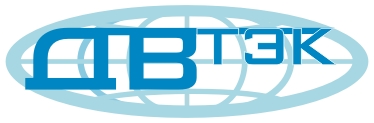 ООО «Дальневосточная транспортно-экспедиторская компания»Адрес:			   г. Владивосток, ул. Фадеева, 63аТ/факс:			          (423) 227-83-77, 264-68-41ИНН /КПП                                     2540119420/253601001                                                         e-mail:  vladoffice@dvtek.ru01.06.2020г.    									г.Владивосток                                                                               	 Тарифы на отправку контейнеров по направлениям из Новосибирска:В ставки включено: автоподача контейнера под погрузку в Новосибирске (средняя по городу), терминальные услуги на станции отправления, оформление документов, предоставление контейнера и подвижного состава, ж/д тариф до Владивостока, Для жд: прием и раскредитация на станции назначения, автодоставка до получателя во Владивостоке (в черте города),Для ПСЖВС: погрузо-разгрузочные работы в порту Владивосток, включая выгрузку контейнеров с платформ и их погрузку на борт судна, морской фрахт Владивосток-порт назначения, выгрузка контейнера в порту назначения, автодоставка контейнера до получателя в г. Магадан/Южно-Сахалинск/Петропавловск-Камчатский.Дополнительные условия по Новосибирску:Простой автомобиля под погрузкой свыше 3/4 часов для 20/40 футового контейнера - 600 руб./час.Расчет стоимости автоперевозки контейнеров в близлежащих городах производится по отдельному запросу.Дополнительные условия во Владивостоке:Простой автомобиля под выгрузкой свыше 2/3 часов для 20/40 футового контейнера составляет 1300руб./час и 1400руб./часДополнительные условия в портах назначения:1) Нормативное время на хранение и использование контейнеров:- 8 суток хранения контейнера в порту ПК, 2 суток - в порту Корсаков, 3 суток - в порту Магадан, включая день выгрузки в ожидании выдачи груза;- 12 суток использования контейнера под выгрузкой в порту ПК, 7 суток - в порту Корсаков, 20 суток - в порту Магадан, начиная с даты выгрузки контейнера с судна;В случае превышения сроков хранения сверх установленных норм, расходы по хранению оплачиваются клиентом на компенсационной основе.2) Простой автомобиля под выгрузкой:- в г. Магадан свыше 3/4 часов для 20/40 футового контейнера - 600 руб./час- в г. Южно-Сахалинск свыше 3/6 часов для 20/40 футового контейнера - 800 руб./час- в г. П.Камчатский свыше 3/4 часов для 20/40 футового контейнера - 800 руб./часСтавка рассчитана при весе не более 24 тонн для 20 футового контейнера и 28 тонн для 40 футового контейнера.Город отправкиГород назначения20 фут. контейнер40 фут. контейнерохрана 20фохрана 40фНовосибирскМагадан187 800 руб.295 800 руб.1700 руб.4200 руб.НовосибирскЮжно-Сахалинск160 100 руб.250 400 руб.1700 руб.4200 руб.НовосибирскПетропавловск-Камчатский167 000 руб.262 000 руб.1700 руб.4200 руб.НовосибирскВладивосток122 000 руб.169 000 руб.1700 руб.4200 руб.